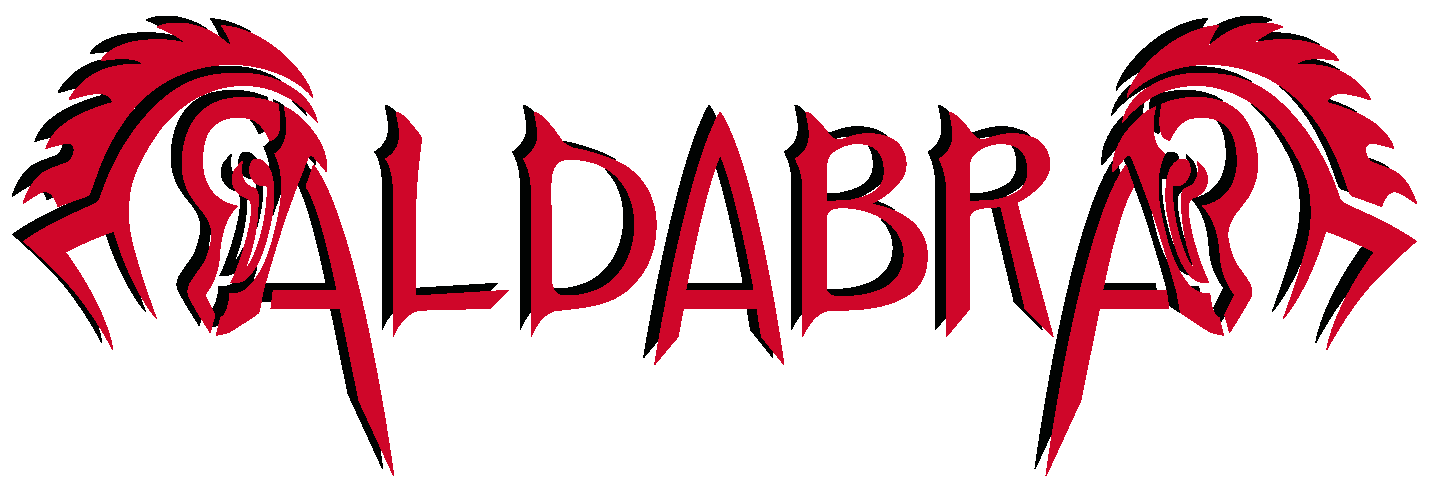                         Playlist skupiny Aldabra pro OSATITUL							AUTORAtlantida						AldabraAusterlitz 1805					AldabraAž jednou						AldabraBaron Prášil						Aldabra		D-moll-ice						J.S.Bach / I. Sláma		Degustátor						Aldabra		Kráska a zvíře						Aldabra		Naděje							Aldabra	Popel a kouř						Aldabra		Po stopách předků					Aldabra		Rajda							Aldabra		Rocková jízda						Aldabra		Samota						Aldabra		Starý desky						Aldabra		Ty jsi ta						Aldabra		Ztracená spravedlnost 				AldabraZaslat na e-mail OSA: vp@osa.cz i s místem a datem konání akce